PATT MEETING AGENDA				 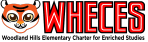 10/25 @ 7:00pm​| ​Location:​ Auditorium Out of respect for everyone’s time, we request that you hold all questions until the end of the meeting so we can get through the agenda in the allotted time. Please see “details” on the bottom to learn how to get items added to a future agenda.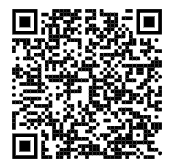 Welcome! - Gillian & AmySign in here - use QR code ->Board IntroductionsUTLA & Governance Report - Mr. WrightRestaurant Nights - GillianItalian American Heritage Month - Maria’s - 10/24 - thank you to everyone who ordered or visited! Next month is Native American Heritage Month - Assembly by Dennis Garcia - local Native American storytelling and dance - more info to come!Treasurer Update - Tanya & AngelaHERO Fund - AmyT-shirts and hats will be distributed to classes this week, magnets are coming soon. We need 100% participation! The first class to reach 100% participation will get a pizza party and gift certificate to Cup & Cone. Help us reach our goal of $150k!Check your email for a link to the donation form sent by room parents.Go to https://www.mypatt.org/hero-campaign to donate and to see donation levels and reward info!HERO shirts are different from Spirit Wear - you can buy spirit wear at our next assembly on November 4th at the upper yard.5th Grade Team - Danielle, Marci, Tracy$700 donation request to fund trips and activitiesIf you donate $700 to 5th grade fund, you can donate $500 to HERO to receive the same benefits as a $750+ donationPali Camp was a success!Please participate in the Charleston Wrap Fundraiser, which is going on now!Fall Festival is 11/5! - CharleneSaturday, November 5th from 12 to 6pmFood trucks, inflatable slide & obstacle course, games, fun house, crafts, 5th grade salon, DJ and more!Thank you to those who signed up to volunteer at sneak peek - if you’d like to run an area of the festival, email us PATTofWHECES@gmail.com or come see me at the end of this meeting. I could still use help.We need volunteers! SignUpGenius link was sent home on the volunteer flier as well as emailed out by room parents. Pre-sale tickets on sale now! Presale ticket form was sent home as well as emailed out by room parentPerformances by students: SignUpGenius will be emailed out this week for those students who would like to perform at the festival…play a song, perform a dance, or sing a song. We will have 10 available time slots for 10 performances.Fund Photos 11/5 & 11/6 - AmyGet your professional family photos taken just in time for holiday cards!$50 for each session, which includes 2 hi resolution imagesOpportunity to purchase more photographs through the photographer, Heather DeCampSaturday 11/5 - Orcutt Ranch 9am-12pm and Sunday 11/6 - Meri Cheri art studio mural 3pm-4:30pmGo to mypatt.org to sign upParker Anderson EnrichmentThe next session begins 11/14 - sign up today at parker-anderson.orgClasses offered are Cute and Cuddly Animals, TechKidz: Game Design, Kids Cooking Academy, Robot Building Workshop, Basketball SuperStars, Chess Club, American Sign Language, Spy Kids: Secret Agents, Chem Kidz, Jedi Training Academy, and Pokemon Art AcademyBe SMART for KidsSecure all guns in your home and vehiclesModel responsible behavior around gunsAsk about the presence of unsecured guns in other homesRecognize the role of guns in suicideTell your peers to be SMARTGo to besmartforkids.org for more infoEffortless Fundraising - KimNeed a few volunteers! Contact me via whesboxtops@gmail.com AmazonSmile: Attention Amazon/Holiday Shoppers!Set it and forget it as long as you buy from AmazonSmile website!Sign in to your Amazon.com account and click on “Search for Charity.” Type in "Parents and Teachers Together - PATT of WHECES"Back-to-School Box Tops Competition Winners: Mrs. Rosenblum and Mr. Schugel’s Classes!Fall Box Tops Competition is underway and ends on December 4. Be sure to get those scans in! Download the Box Tops app with referral Code: MKVK0S8D, sign up to “Give Credit” to your teacher in the app and put your child’s name in the “Notes” at the bottom of the Leaderboard List, and scan those receipts within 14 days!Teachers can sign up for their own leaderboard and office and support staff can join in the competition too! You are listed in the Leaderboard under “OfficeSupportStaff, 6th Grade”More info: https://www.boxtops4education.com/ Questions? Email: whesboxtops@gmail.com Ameci Cares About Our Schools Fall Competition: Now – December 5Order pizza from Ameci, cut out the “Ameci Cares about our Schools” cutout on the pizza box, put the teacher's name on the back, and send it to the office on or before December 5.Class with the most cutouts wins a prize (to be determined). The more cutouts, the bigger the prize!Ralph’s Community Contribution ProgramSign in or create your Ralph’s Digital account.Click on "Kroger Community Rewards” at https://www.ralphs.com/i/community/community-contribution-program. Choose “Parents and Teachers Together WHECES" as your organization or use our school's NPO number: QS058.Closing Comments/QuestionsNext Meeting	11/17/22 at 7pm, zoomFor any questions or topics you wish to discuss/address at a future PATT Board meeting, please send your requests to PATTofWHECES@gmail.com. Email must be received eight (8) days prior to a scheduled PATT Board meeting for it to appear as an item on the Agenda. Please reference “PATT Meeting Suggestion Topic” in the subject line of your email. Meeting called by WHECES PATTType of meeting October PATT MeetingBoardGillian Brown, Amy Carter (Co-Presidents); Noelle Lovewell, Erin Foster (Co-Vice Presidents), Tatyana Bolotina (Treasurer- AP), Angela Saborio (Treasurer- AR), Stephanie Graham (Secretary), Principal Christina Desiderio, Bruce Wright (UTLA Rep.)